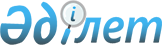 О предоставлении социальной помощи на приобретение топлива специалистам государственных организаций здравоохранения, социального обеспечения, образования, культуры, спорта и ветеринарии, проживающим и работающим в сельских населенных пунктах Каргалинского района
					
			Утративший силу
			
			
		
					Решение маслихата Каргалинского района Актюбинской области от 20 декабря 2013 года № 172. Зарегистрировано Департаментом юстиции Актюбинской области 22 января 2014 года № 3762. Утратило силу решением Каргалинского районного маслихата Актюбинской области от 07 декабря 2018 года № 288
      Сноска. Утратило силу решением Каргалинского районного маслихата Актюбинской области от 07.12.2018 № 288 (вводится в действие со дня его первого официального опубликования).

      Сноска. Заголовок в редакции решения маслихата Каргалинского района Актюбинской области от 27.07.2016 № 52 (вводится в действие по истечении десяти календарных дней после дня его первого официального опубликования).
      В соответствии со статьей 6 Закона Республики Казахстан от 23 января 2001 года "О местном государственном управлении и самоуправлении в Республике Казахстан", с пунктом 5 статьи 18 Закона Республики Казахстан от 8 июля 2005 года "О государственном регулировании развития агропромышленного комплекса и сельских территорий", Каргалинский районный маслихат РЕШИЛ:
      1. Предоставить социальную помощь на приобретение топлива специалистам государственных организаций здравоохранения, социального обеспечения, образования, культуры, спорта и ветеринарии проживающим и работающим в сельских населенных пунктах Каргалинского района в размере 5 (пяти) месячных расчетных показателей один раз в год за счет бюджетных средств.
      2. Настоящее решение вводится в действие по истечении десяти календарных дней после его первого официального опубликования.
					© 2012. РГП на ПХВ «Институт законодательства и правовой информации Республики Казахстан» Министерства юстиции Республики Казахстан
				
      Председатель сессии

Секретарь районного

      районного маслихата

маслихата

      Ж.Кольжанов

Х.Жылкыбеков
